Date: December 29, 2017

CLIENT DETAILS
First Name:  Preferred name (if different): 
Surname: 
Date of Birth: 
Address: 
Email Address: 
Phone Number: 
Private Health Care Fund (if covered for Nutrition extras): 
Preferred Consultation Location: 

DIET HISTORY
Have you had any dietary counselling before?  
How long ago? 
Has a medical doctor or dietitian suggested diagnosed you with a food related intolerance or allergy?  If yes, please provide some brief details: 
Has a medical doctor or dietitian suggested that you follow a special diet? 
If yes, please provide some brief details: 
Has another practitioner (naturopath, personal trainer, chiro etc) suggested that you follow a special diet?  If yes, please provide some brief details: Is one of your health goals to lose weight? 
Have you ever tried to lose weight? 
How old were you when you first tried to lose weight? 
Are you currently on a diet?   If yes, please provide some brief details of your approach: How often do you miss meals? 
How often do you snack between meals? 
How would you describe your body image? Tick all that apply:
 Eat too much		Eat too little		Forget to eat
Emotional eater		Eat all the time	Hungry all the time
Late night snacking		Fast eater		Eat while doing other things
No joy in eating		Fussy eater		Try to make healthy choices
Unsure of what healthy choices are			 Trying to restrict eating 
EXERCISE HISTORYHow active is your job and/or home duties? 
How often do you exercise? 
What type(s) of exercise do you do? 
Please describe any injuries or health conditions that impact on your ability to exercise. 
MEDICAL HISTORY
Weight (kg): 	 Height (cm):  
Have you lost or gained any weight in the past 6 months? 
If yes, how much? kg
Do you drink alcohol? 	 How many drinks per week? 
Have you ever smoked?  How many per day?  Date quit: 
How many hours sleep do you get at night? 
Please list any medications you are currently taking (either prescribed or over the counter, even if taken occasionally). 
Please list any vitamins, minerals or other supplements you are currently taking (include brand names if possible): 
Please list any known allergens How frequently do you have a bowl movement? 
Which most accurately describes the consistency? What are you main current health concerns? (eg. fatigue, insomnia, skin, weight, digestive issues, constipation, etc): 
Have you or anyone in your immediate (blood related) family ever had any of the following conditions?OTHER INFORMATIONIf you have any other nutrition questions or concerns that you would like to address at our appointment please describe them. I UNDERSTAND THAT… Initial consultations may take up to 90 minutes.
 I acknowledge that information I provide will be treated with complete confidentially as per the Privacy Act 1988. 
 Sarah Moore collects personal information in order to assist in the provision of her services as a Registered Nutritionist. Personal information will not be collected unless it is relevant for a purpose and will only be collected lawfully. 
 Sarah is practitioner specialising in Nutrition. I understand that Sarah is not qualified to diagnose and/or prescribe medications, and that nothing said in the course of the session should be construed as such. 
 Any pre-existing medical conditions not disclosed cannot be taken into account during consult and will not be considered therefore in any strategy discussed. I agree to keep Sarah updated as to any changes in my (or my child’s) medical profile that there shall be no liability on Sarah’s part should I forget to do so. 
 I understand that any advice I receive is provided for the basic purpose of diet and lifestyle modification. I further understand that any advice given should not be construed as a substitute for medical examination, diagnosis, or treatment and that I should see a physician, or other qualified medical specialist for any mental or physical ailment that I am aware of. 
 Initial consultations attract a one off fee of $150. Follow-up appointments thereafter are $100. You are provided with brief email support between appointments as often as required. 
 Payment is required as cash at the commencement of the appointment or via bank transfer prior.
 Private health insurance rebates may apply, depending on your level of cover. It is up to you to determine if you are covered for extras including nutritionist. It is also your responsibility to submit your invoice to claim your rebate. Please notify Sarah of your health care provider and she will provide you with a fund specific receipt to claim your rebate.  Signature……………………………………………….. Date (please read, complete, print then scan this form. Or read, print, complete and bring along to your consultation). 
Sarah Moore 
Registered Nutritionist 
(BSc, MPH)sarah@sarahmoorewellness.com.au
0458 423 744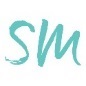 YouFamilyRelationship to family memberAlcohol DependencyAnxietyAsthmaCancerEating DisorderDepressionFood AllergiesFood IntolerancesHeart DiseaseHigh Blood PressureHigh CholesterolIrritable Bowel SyndromeMenstrual ProblemsOsteoporosisPolycystic Ovary SyndromeType 2 Diabetes